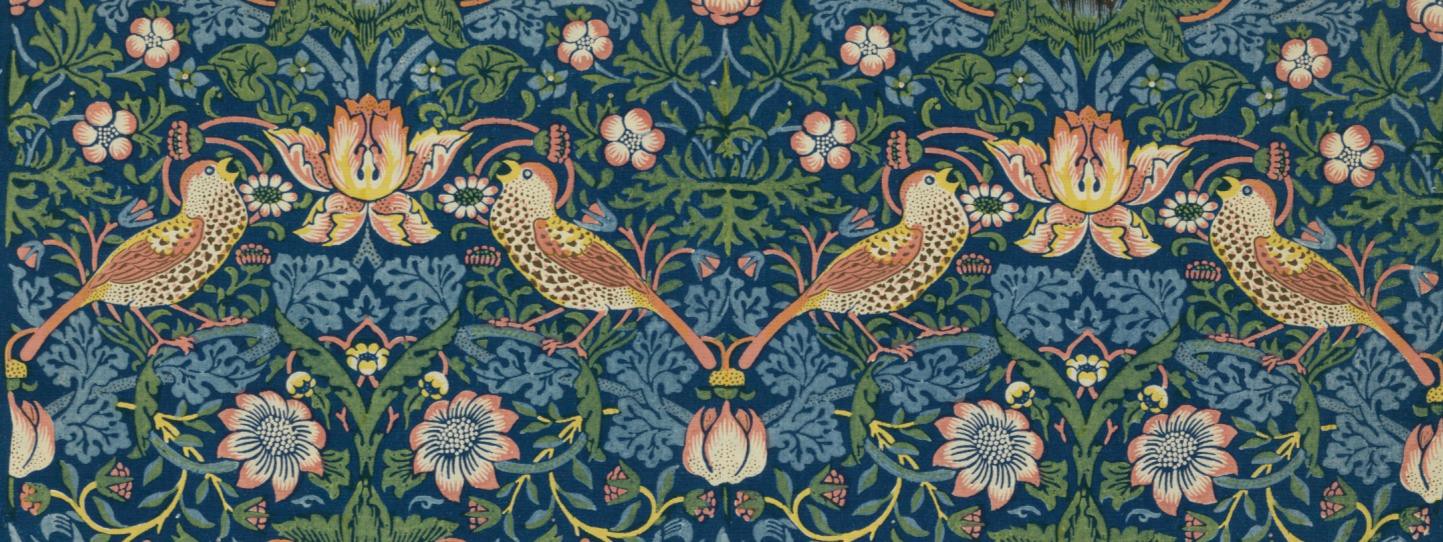 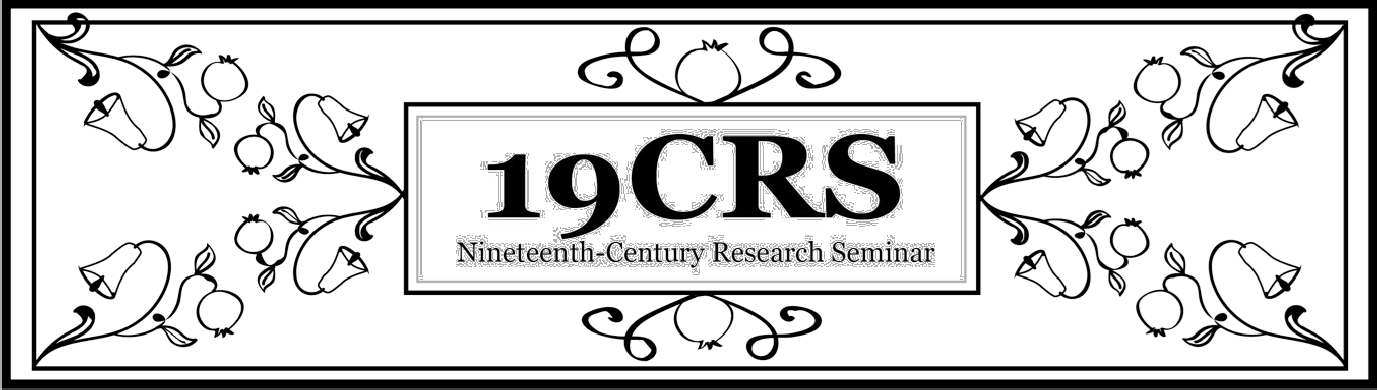 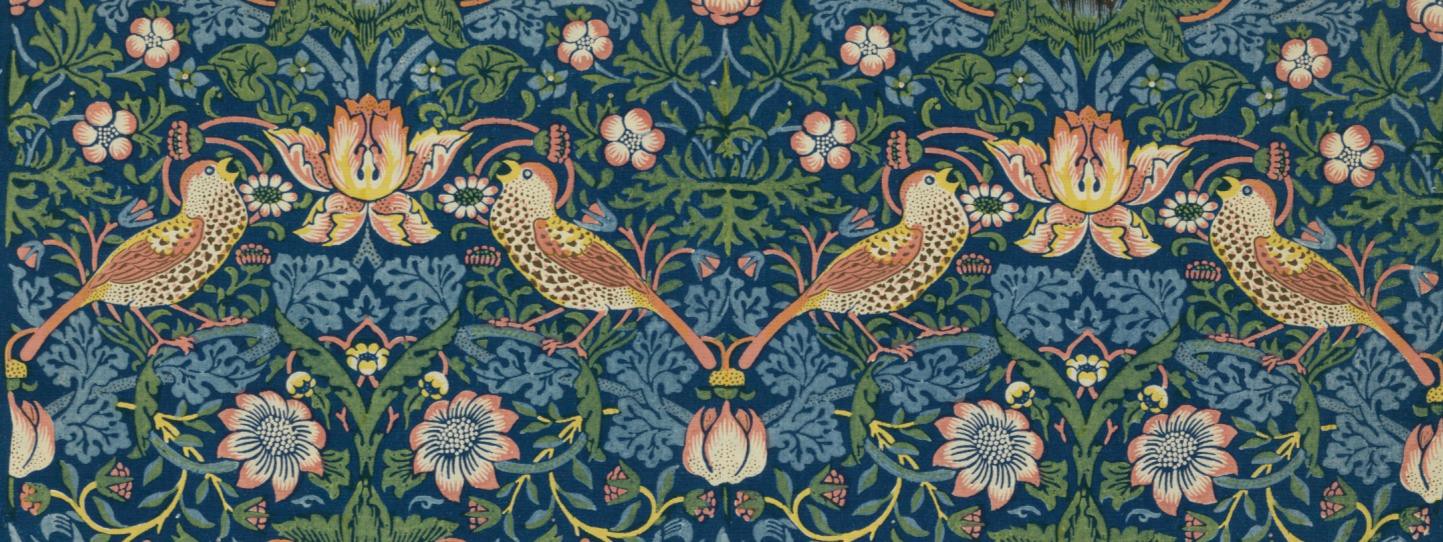 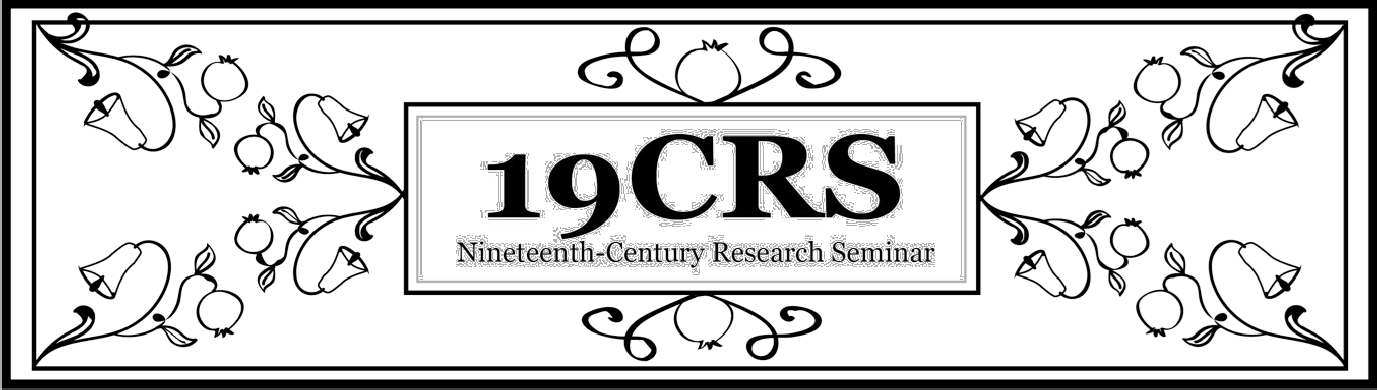 Oh the Places You’ll Go: Alt-Ac after BaylorThursday, March 31, 2022 | 2:00pmZoom